FICHE TUSSENDOORTJE – max. 10 min.Organisatie: 
De leerlingen worden in twee groepen verdeeld. 
De leerlingen staan per groep in een cirkel. 

Verloop:

Goed jullie staan allemaal in de cirkel. Het is de bedoeling dat je nadenkt over iets wat je heel leuk vond vandaag, wat je bijgeleerd hebt, wat je een top-moment vond,… 

Elke om de beurt zullen we wat we in gedachten hebben zeggen aan de groep. 
Als de anderen dit ook leuk vonden en/of dit ook interessant vonden, zetten ze een stap vooruit. 
Zo komen ze in de cirkel te staan en nemen ze een stoere beweging aan en zeggen ‘yeah’.


Op die manier tonen we aan elkaar wat we leuk vonden op deze dag en zien we ook wie je menig deelt. 

Goed, we gaan aan de slag. Naam studentLoncke EvaLoncke EvaLoncke EvaLeergroep OLO 3FNaam mentor Sofie DesmettreKlas4aAantal lln.50 (3de +4de lj)School Pius XPius XPius XPius XPius XFocus op Beeld 			 Bewegingsexpressie Muzisch taalgebruik 		 Drama Muziek	 		 Beweging Talen			 …………………………………………………………Lesdoelen Concentratie		 Sfeer Andere: …………………………………………………BronnenPrimadagen – cursus drama.Yeah cirkel: Wat vond ik het leukste moment van de dag? Yeah cirkel: Wat vond ik het leukste moment van de dag? Yeah cirkel: Wat vond ik het leukste moment van de dag? Yeah cirkel: Wat vond ik het leukste moment van de dag? Yeah cirkel: Wat vond ik het leukste moment van de dag? 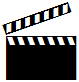 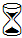 10 min. 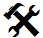 ///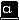 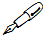 Evaluatie 
van je didactisch handelenDe leerlingen zaten in een cirkel. Het was goed dat ze op hun poep gingen zitten. Zo konden ze zich concentreren op het spel en hoefden ze niet met andere zaken bezig te zijn. 

De leerlingen herhaalden vaak hetzelfde in de cirkel. 
Als begeleider gaf ik dan enkele voorbeelden om hen op de goede weg te zetten. 
Daarna hadden de leerlingen wat meer inspiratie en verliep het spel vlotter.

Leuk om te horen wat de leerlingen onthouden van de dag aan zee. 